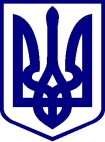 ЗАСТУПНИК МІСЬКОГО ГОЛОВИ -         СЕКРЕТАР КИЇВСЬКОЇ МІСЬКОЇ РАДИРОЗПОРЯДЖЕННЯ____11.12.2020________№______81_________ Про утворення громадської приймальнідепутата Київської міської ради   Окопного О. Ю.Відповідно до статті 24 Статуту територіальної громади міста Києва, затвердженого рішенням Київської міської ради від 28.03.2002 № 371/1805, зареєстрованого в Міністерстві юстиції України  02.02.2005 за № 14/5,  підпункту 4.1 Положення про громадську приймальню депутатів Київської міської ради, затвердженого рішенням Київської міської ради від 22.02.2007 № 172/833, з метою забезпечення умов для ефективного здійснення депутатських повноважень, враховуючи подання депутата Київської міської ради Окопного О. Ю.                            від 08.12.2020 № 08/279/09/073-1691:1. Утворити громадську приймальню депутата Київської міської ради Окопного Олексія Юрійовича на термін його повноважень.2. Депутату Київської міської ради Окопному О. Ю. сформувати персональний склад громадської приймальні згідно з пунктом 5.2 Положення про громадську приймальню депутатів Київської міської ради, затвердженого рішенням Київської міської ради від 22.02.2007 № 172/833.3. Взяти до відома, що  громадська приймальня депутата Київської міської ради Окопного О. Ю. знаходиться за адресою: 04215, проспект Георгія Гонгадзе,                         буд. 28-а, каб. 6 у Подільському районі  м. Києва (лист-згода Всеукраїнської громадської організації «УКРАЇНСЬКИЙ МОЛОДІЖНИЙ СОБОР»                                     від 08.12.2020 № 0812/2).4. Покласти на Всеукраїнську громадську організацію  «УКРАЇНСЬКИЙ МОЛОДІЖНИЙ СОБОР» (ідентифікаційний код 21721933) функції громадської приймальні депутата Київської міської ради Окопного О. Ю. (лист-згода всеукраїнської громадської організації «УКРАЇНСЬКИЙ МОЛОДІЖНИЙ СОБОР»   від 08.12.2020 № 0812/3).Всеукраїнській громадській організації «УКРАЇНСЬКИЙ МОЛОДІЖНИЙ СОБОР» відкрити бюджетний рахунок для фінансування  діяльності громадської приймальні депутата Київської міської ради.5. Управлінню фінансового забезпечення та звітності секретаріату Київської міської ради за поданням депутата Київської міської ради                     Окопного О. Ю. та згідно з кошторисом, затвердженим Київською міською радою, здійснювати фінансування діяльності громадської приймальні депутата Київської міської ради за рахунок коштів, передбачених у бюджеті  міста Києва на відповідну програму вирішення депутатами Київської міської ради соціально-економічних проблем, виконання передвиборних програм та доручень виборців.Всеукраїнській громадській організації «УКРАЇНСЬКИЙ МОЛОДІЖНИЙ СОБОР» забезпечити цільове використання коштів та щоквартальну бюджетну (фінансову) звітність перед управлінням фінансового забезпечення та звітності секретаріату Київської міської ради.6. Після припинення діяльності громадської приймальні майно, передане їй у користування або придбане за кошти Київської міської ради, розподіляється за рішенням Київської міської ради.7. Контроль за виконанням цього розпорядження покласти на управління фінансового забезпечення  та звітності і на управління з питань децентралізації, розвитку місцевого самоврядування, регіональних та міжнародних зв’язків.Заступник міського голови – секретар Київської міської  ради                                      Володимир БОНДАРЕНКО